Publicado en Madrid el 21/10/2019 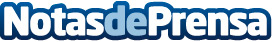 Pleno histórico de equipos europeos en los cuartos de final de Worlds de League of Legends en VistalegreSplyce, Fnatic y G2 Esports llegan, los tres, como segundos de grupo, lo que impedía el cruce entre ellos.
El primero en demostrar su valía será Fnatic, que se enfrenta el sábado a las 17 a FunPlus Phoenix.
El domingo Splyce se medirá con SK Telecom T1 a las 12:00, mientras que a las 17:00 comenzará el duelo entre G2 Esports y DAMWON GamingDatos de contacto:Francisco Diaz637730114Nota de prensa publicada en: https://www.notasdeprensa.es/pleno-historico-de-equipos-europeos-en-los Categorias: Telecomunicaciones Juegos Otros deportes Gaming http://www.notasdeprensa.es